СОВЕТ ХОПЕРСКОГО СЕЛЬСКОГО ПОСЕЛЕНИЯ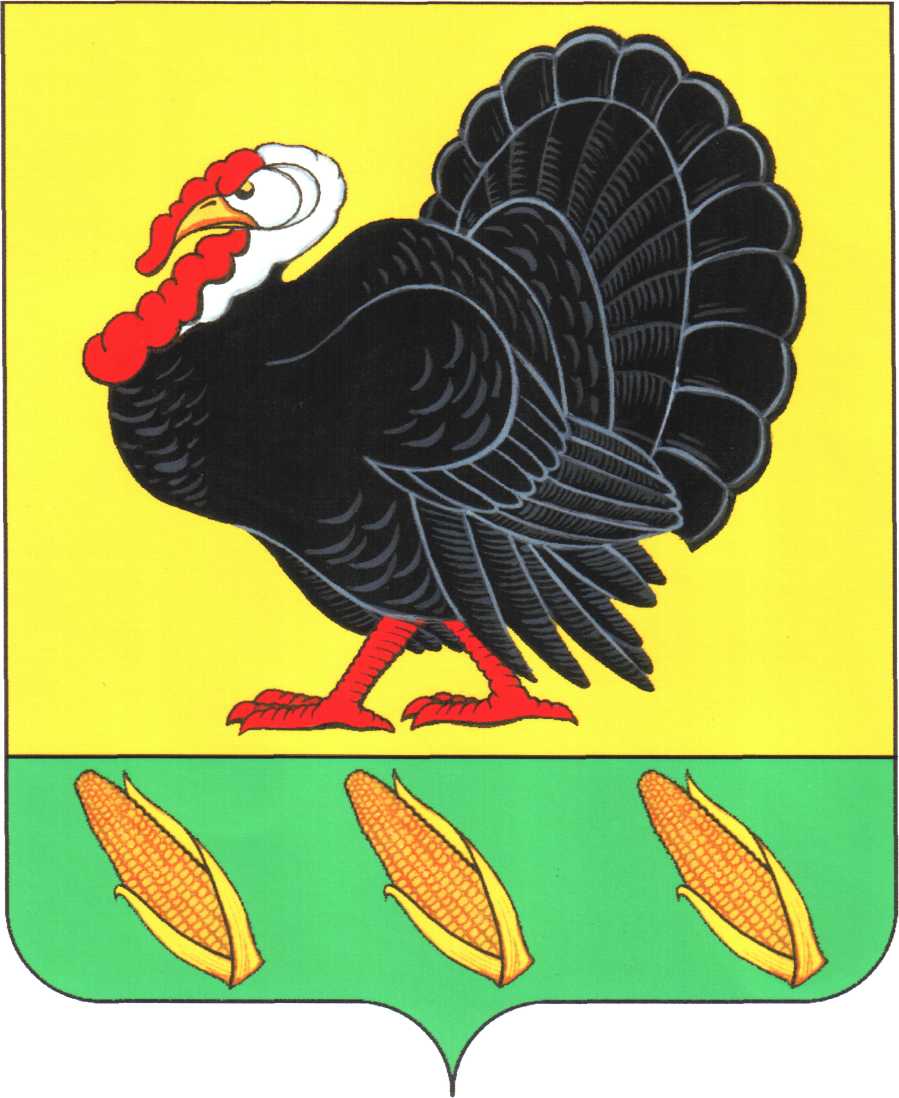 ТИХОРЕЦКОГО РАЙОНАРЕШЕНИЕ                                ПРОЕКТот _______ года                                                                                      № ____ станица ХоперскаяО внесении изменений в решение Совета Хоперского сельского поселения Тихорецкого района от 11 января 2010 года № 31 «Об утверждении Положения о денежном вознаграждении лиц, замещающих муниципальные должности в Хоперском сельском поселении и оплате труда муниципальных служащих в Хоперском сельском поселении»В целях приведения нормативно-правовых актов Совета Хоперского сельского поселения в соответствие с действующим законодательством, руководствуясь Законом Краснодарского края от 12 марта 2007 года                  № 1204-КЗ «О денежном содержании государственных гражданских служащих Краснодарского края», Совет Хоперского сельского поселения Тихорецкого района р е ш и л:1.Внести в решение Совета Хоперского сельского поселения Тихорецкого района от 11 января 2010 года № 31 «Об утверждении Положения о денежном вознаграждении лиц, замещающих муниципальные должности в Хоперском сельском поселении и оплате труда муниципальных служащих в Хоперском сельском поселении» (с изменениями от 06 апреля 2010 года № 44, от 10 декабря 2012 года № 168, от 15 марта 2013 года № 179, от 28 декабря 2016 года № 138) следующие изменения:1.1. Приложения № 2, 3, 4, 5 изложить в новой редакции согласно приложениям № 1- 4 к настоящему решению.2.Организацию выполнения настоящего решения возложить на специалиста 1 категории администрации Хоперского сельского поселения Тихорецкого района Марачкову Т.А. 3.Обнародовать настоящее решение в установленном порядке и разместить на официальном сайте администрации Хоперского сельского поселения Тихорецкого района в информационно коммуникационной сети «Интернет».4.Настоящее решение вступает в силу со дня его обнародования, но не ранее 1 января 2018 года.Глава Хоперского сельского поселения Тихорецкого района                                                          С.Ю.ПисановПРИЛОЖЕНИЕ № 1к решению СоветаХоперского сельского поселенияТихорецкого районаот ______2017 года №_____«ПРИЛОЖЕНИЕ № 2к Положению о денежном вознаграждении лиц,замещающих муниципальные должности в Хоперском сельском поселении Тихорецкого районаи денежном содержании муниципальныхслужащих в Хоперском сельскомпоселении Тихорецкого района(в редакции решения СоветаХоперского сельского поселенияТихорецкого районаот ______2017 года №_____)Размеры должностных окладов муниципальных служащихГлава Хоперского сельского поселения Тихорецкого района                                                          С.Ю.ПисановПРИЛОЖЕНИЕ № 2к решению СоветаХоперского сельского поселенияТихорецкого районаот ______2017 года №_____«ПРИЛОЖЕНИЕ № 3к Положению о денежномвознаграждении лиц,замещающих муниципальные должности в Хоперском сельском поселении Тихорецкого районаи денежном содержании муниципальныхслужащих в Хоперском сельскомпоселении Тихорецкого района(в редакции решения СоветаХоперского сельского поселенияТихорецкого районаот ______2017 года №_____)Размеры окладов за классный чин муниципальных служащихГлава Хоперского сельского поселения Тихорецкого района                                                          С.Ю.ПисановПРИЛОЖЕНИЕ № 3к решению СоветаХоперского сельского поселенияТихорецкого районаот ______2017 года №_____«ПРИЛОЖЕНИЕ № 4к Положению о денежномвознаграждении лиц,замещающих муниципальные должности в Хоперском сельском поселении Тихорецкого районаи денежном содержании муниципальныхслужащих в Хоперском сельскомпоселении Тихорецкого района(в редакции решения СоветаХоперского сельского поселенияТихорецкого районаот ______2017 года №_____)Размеры ежемесячного денежного поощрения лиц, замещающих муниципальные должности в Хоперском сельском поселении Тихорецкого районаПРИЛОЖЕНИЕ № 4к решению СоветаХоперского сельского поселенияТихорецкого районаот ______2017 года №_____«ПРИЛОЖЕНИЕ № 5к Положению о денежномвознаграждении лиц,замещающих муниципальные должности в Хоперском сельском поселении Тихорецкого районаи денежном содержании муниципальныхслужащих в Хоперском сельскомпоселении Тихорецкого района(в редакции решения СоветаХоперского сельского поселенияТихорецкого районаот ______2017 года №_____)Размеры ежемесячного денежного поощрения муниципальных служащихГлава Хоперского сельского поселения Тихорецкого района                                                          С.Ю.ПисановНаименование должности              Размер месячного должностного оклада (рублей в месяц)Начальник отдела (самостоятельного)              4339Ведущий специалист4104Специалист I категории                           4040Специалист II категории                          3489»Наименование классного чинаОклад за классный чин(рублей в месяц)Муниципальный советник 3 класса1452Советник муниципальной службы 1 класса1254Советник муниципальной службы 2 класса1122Советник муниципальной службы 3 класса990Референт муниципальной службы 1 класса924Референт муниципальной службы 2 класса726Референт муниципальной службы 3 класса660Секретарь муниципальной службы 1 класса594Секретарь муниципальной службы 2 класса529Секретарь муниципальной службы 3 класса462»Наименование должности              Размер денежного поощрения (количество должностных окладов)Глава администрации                              4,0Председатель представительного органа муниципального образования-Заместитель председателя представительного органа муниципального образования-Председатель комитета (комиссии) представительного органа муниципального образования-Депутат комитета (комиссии) представительного органа муниципального образования-Председатель контрольного органа муниципального образования-Наименование должностиРазмер денежного поощрения (количество должностных окладов)Начальник общего отдела3,0Ведущий специалист3,0Специалист 1 категории2,8Специалист 2 категории  2,0»